Robert Hardy Building 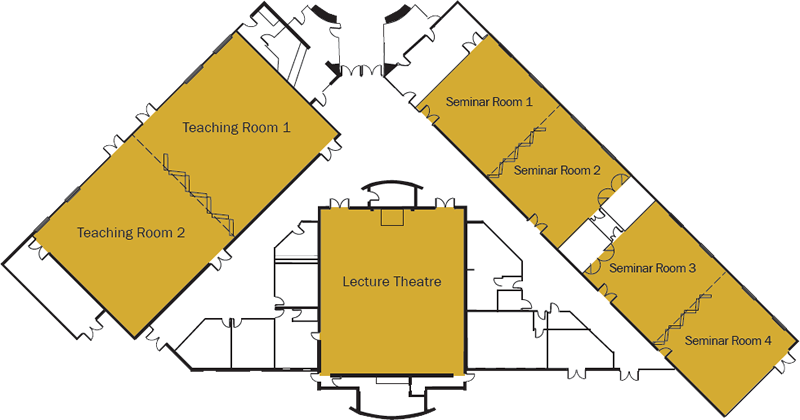 